Zamówienie  szkolenia dla realizatorów programuAPTECZKA PIERWSZEJ POMOCY EMOCJONALNEJ Nazwa i adres jednostki (szkoły, gminy), która jest zainteresowana  realizacją  programu Apteczka Pierwszej Pomocy Emocjonalnej:  ………………………………………………………………………………………………………………………………………………………………………………………………………………………………………………………………………………………………Imię i nazwisko oraz funkcja osoby zamawiającej:    ………………………………………………………………Numer telefonu:       ……………………………………………………………………Adres e-mail:    ………………………………………………………………………….Liczba nauczycieli, którzy będą uczestniczyć w szkoleniu i prowadzić zajęcia: …………………………Proponowane terminy i miejsce, gdzie będzie się odbywać szkolenie ………………………………………………………………………………………………………………………………………………..Koszt Programu Apteczka Pierwszej Pomocy Emocjonalnej wynosi 500 zł za osobę i obejmuje: udział w szkoleniu 1 nauczyciela (14 godz. dydaktycznych) i wszystkie materiały dla jednego nauczyciela do prowadzenia zajęć z dziećmiDane do rachunku: Nabywca:  Imię i nazwisko lub nazwa instytucji: ………………………………………………………………………………………………………………………………………………..Adres (z kodem miejscowości): ……………………………………………………………………………………………………………NIP: ……………………………………………………………………………………………………Dane Odbiorcy: ………………………………………………………………………………………………………………………………………………………………………………………………………………………………………………………………………………………………………………………..Wypełnione zgłoszenie należy odesłać na adres: apteczka@pozytywnaedukacja.pl  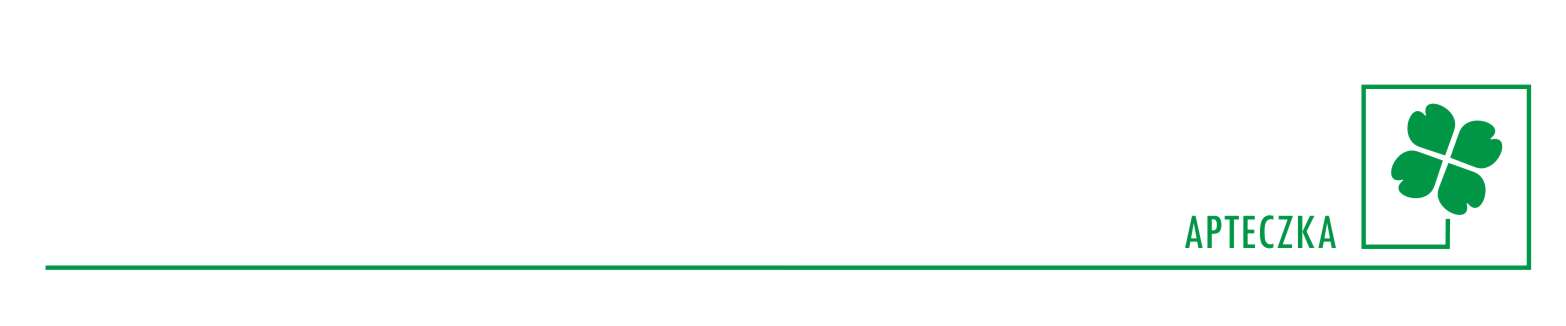 